Come and join us for the…Mottingham Community Fun Day& St Edwards Church’s 60th BirthdaySaturday July 14th12 – 5 @ Kimmeridge Cross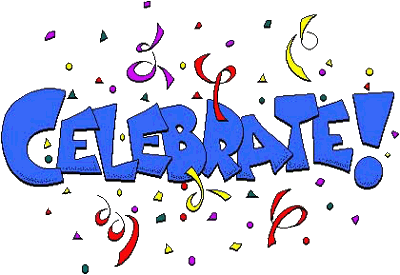 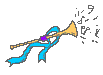 Come and party…. Free entrance for all!Children’s FANCY DRESS COMPETITION – 1pm& DJ, Bouncy Castles, Bungee run, Henna, Face Painting, Craft stalls, Mottingham Community Band,Burgers, Hot dogs, Ice Cream & lots more food, Dance Displays, Animals, Mottingham History, Cream Teas and much much more!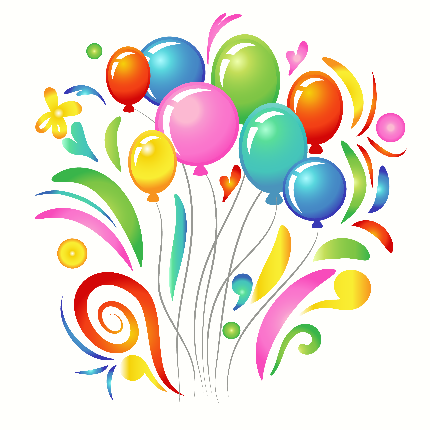 + Come & Sing – 6pm Sunday 15th July